Федорова С.В.          229-510-226Методические рекомендации к презентацииАвтор: Федорова Светлана ВикторовнаПредмет: мировая художественная культура.Класс: 10 класс.Тема: Архитектурный облик Древней РусиТип урока: изучение нового материала.Объем урока: 90 минутЦель: сформировать представления об особенностях архитектуры Древней Руси XII – XIV в.Задачи: продолжить знакомство с древнерусской архитектурой на примере архитектуры Новгородского, Владимиро-Суздальского, и Московского княжеств;познакомить с древнерусскими крестово-купольными типами храмов, с наиболее выдающимися памятниками;использовать метод сравнения для определения общих черт и различий в зодчестве данного периода;познакомить с творчеством древнерусских иконописцев;воспитывать уважения к культурному наследию нашей страны.Оснащение урока: компьютер, экран, проектор или интерактивная доска, презентация. Учебник МХК 10 класс Г.И.ДаниловойРекомендации по использованию данного ресурса:Переходы между слайдами осуществляются по щелчку.Презентация имеет содержание, состоящее из 6 разделов. С каждого раздела можно прейти по ссылке на слайды: 4, 20, 27, 39, 57, 73.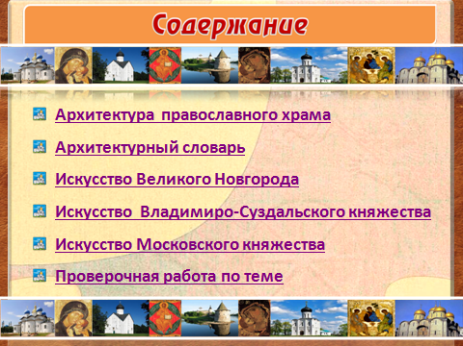 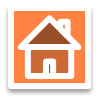 Возврат к содержанию осуществляется с помощью управляющей кнопки –При работе с архитектурным словарем (20 слайд), ссылки сделаны на понятия: купол, закомара, портал, барабан, апсида, аркатурный пояс – для подробного рассмотрения каждого элемента. 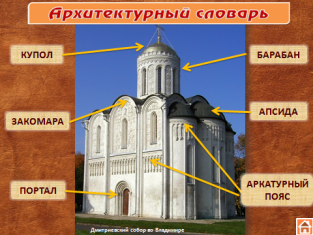 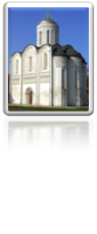 Возврат к словарю при помощи кнопки –Федорова С.В.          229-510-226Для закрепления полученных знаний, презентация содержит проверочную работу (73 слайд), по ссылке -    переходим на интерактивный слайд 74                          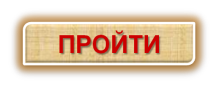 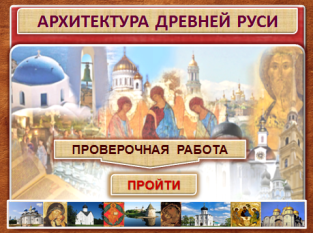 Слайд 74, содержит три тематики вопросов, в каждой теме по 5 вопросов. Уровень сложности от 10 до 50 баллов. Переход к вопросам осуществляется с помощью      кнопок –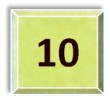 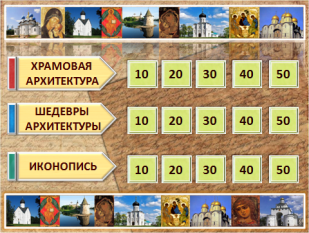 Слайды с 75 – 89 содержат вопросы, возврат к интерактивному слайду (74) с тематикой, при помощи кнопки – 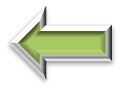 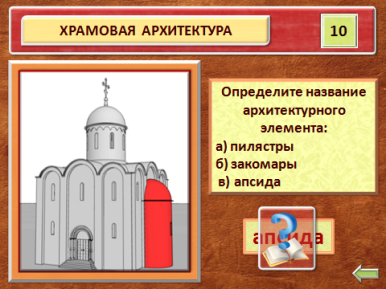 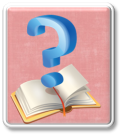 Для проверки правильного ответа используем кнопку –при нажатии на данную ссылку, появляется правильный ответ. С 27 – 71слайды имеют кнопку- для возврата к содержанию.